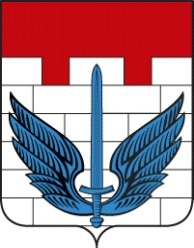 _____________________________________________________________________________СОБРАНИЕ ДЕПУТАТОВ  ЛОКОМОТИВНОГО ГОРОДСКОГО ОКРУГА ЧЕЛЯБИНСКОЙ ОБЛАСТИРЕШЕНИЕ28 октября 2020 г. № __11_- р		    п.ЛокомотивныйОб утверждении структуры аппарата Собрания депутатов Локомотивного городского округа           В соответствии с Уставом Локомотивного городского округа РЕШАЕТ:   	 1. Утвердить структуру аппарата Собрания депутатов  Локомотивного городского округа согласно приложению.   	2.  Настоящее Решение вступает в силу с момента его подписания и распространяется на правоотношения, возникшие с  01 октября 2020 года.Председатель Собрания депутатовЛокомотивного городского округа                                          Э.А. Ананьев